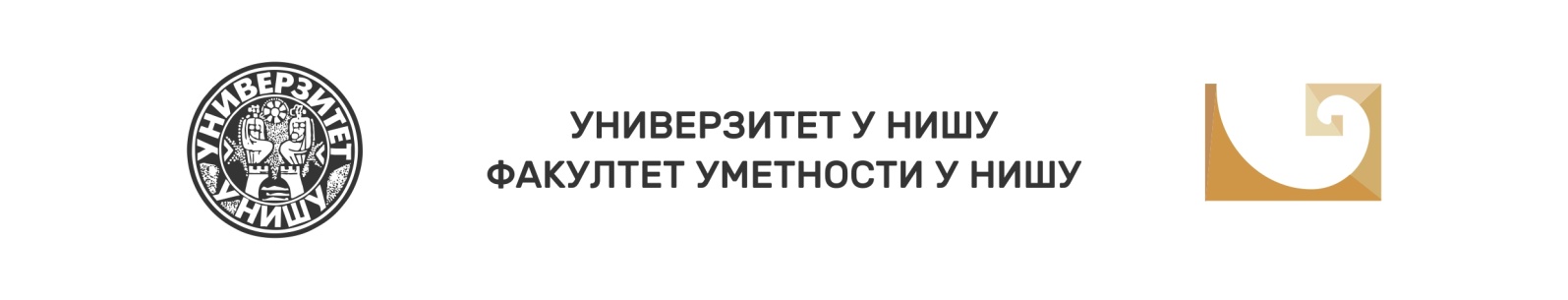 VII Национални научни скуп са међународним учешћем Балкан Арт Форум 2019 (БАРТФ 2019) НишУМЕТНОСТ И КУЛТУРА ДАНАС: МЕТАФОРА, ПЕРЦЕПЦИЈА И СИМБОЛИЗАМПРИЈАВНИ ФОРМУЛАРИме, средње слово и презимеНаучно звањеНазив и адреса институције у којој сте запослениE-mail адресаБрој мобилног телефонаТЕМА САОПШТЕЊАОБЛАСТТЕМАТСКИ ОКВИРБиографија(до 150 речи)